Minutes of the Disability Issues CommitteeDate and Time: 		26 February 2021, 11 AM	Location: 			ZoomPresiding: 			Elyse Zucker and Jessica Powell	Present:  	Monsita Colon, , Biao Jiang, Minfeng Lin, Jessica Powell, Sonia Maldonado, Jorge Matos, Alexandra Milsom, Julie Trachman, Anne Rounds, Elyse Zucker Absent: 			Raymond Perez           Guests: 			None Minutes Prepared By: 	Anne Lovering Rounds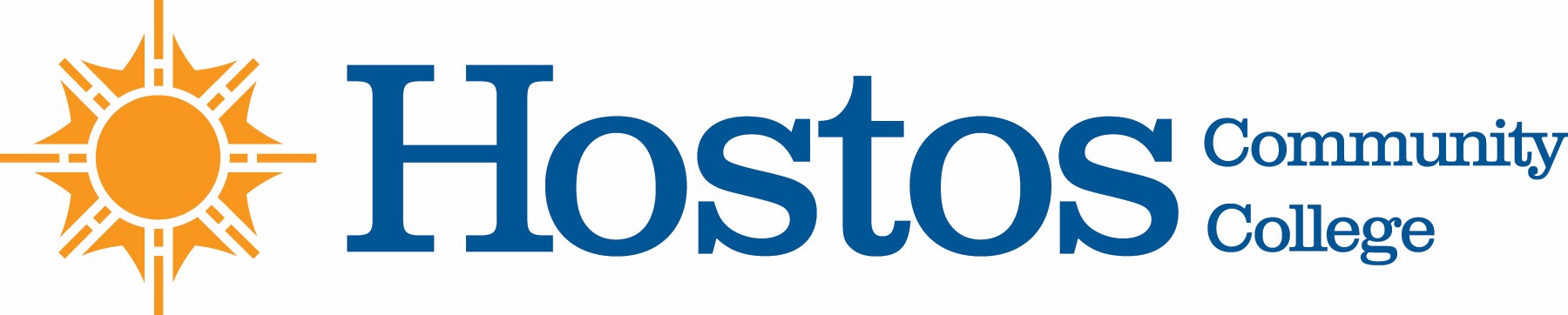 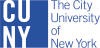 TOPICDISCUSSIONDECISION / ACTIONCall to Order, 11:05 AM None NAAcceptance of agendaDiscussion of focus on preliminary outlining of possible projects for current and future semesters. Agenda accepted. Acceptance of minutes from 10/22/20 Minutes of 10/22/20 still to be prepared. Agreement to accept minutes of 10/22 at the next meeting.  Mission of committee and relationship of the committee to ARC Current committee briefed on charter’s relevant specifics. NASGA toolkit Discussion of need for committee members to review the SGA toolkit. Decision to backburner this topic until ARC can provide further information so that committee can vote in an informed manner on how to assist in ARC and SGA’s projects.  Generating empowerment venues for students with disabilities  Discussion of recent online empowerment events. NAMessaging around support services for students and destigmatizing disability on campusDiscussion of need for increased positive messaging; discussion of enrollment and call for data from ARC when possible.NAOther possible topics for committee projects  Discussion and clarification of relationship of DC and other campus committees; discussion of DC’s options for advocacy; discussion of DC’s relationship with other related campus offices and personnel.NALast questionsDiscussion of DC’s possible role in campus discourse on long-term traumatic effects of the pandemic in the community. NAMotion to endNoneMotion seconded. Meeting concluded 12:23 PM. 